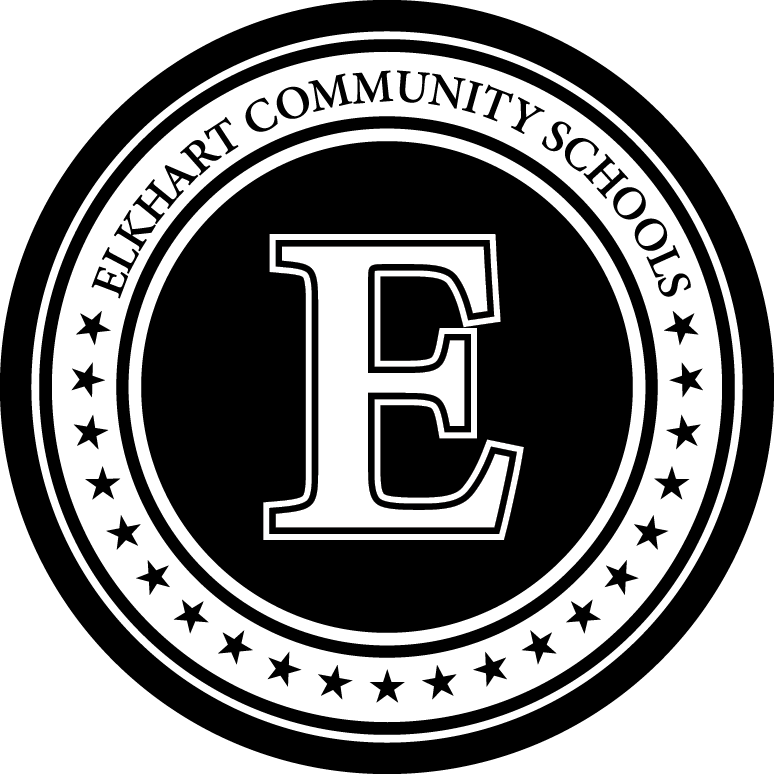 Eligibility Criteria for Cognitive DisabilityMultidisciplinary Team SummaryA cognitive disability:  Is manifested during the developmental period,Is characterized by significant limitations in cognitive functioning,Is demonstrated through limitations in adaptive behavior; and Adversely affects educational performance.  Eligibility for special education as a student with a cognitive disability shall be determined by the student’s case conference committee (CCC). This determination is based on the multidisciplinary team’s educational evaluation report, which includes the following:An assessment of cognitive ability and functioning.A functional skills or adaptive behavior assessment across various environments from multiple sources.An assessment of current academic achievement.A social and developmental history (doc 6.6)Any other assessments and information, collected prior to referral or during educational evaluation. 	Student does meet the criteria for cognitive disability. 	Student does not meet the criteria for cognitive disability (attach action plan).The student exhibits eligibility for a mild cognitive disability (MICD) (cognitive functioning is two (2) or more standard deviations below the mean and an adaptive behavior profile consistent with the mild cognitive disability).The student exhibits eligibility for a moderate cognitive disability (MOCD) (cognitive functioning three (3) or more standard deviations below the mean and an adaptive behavior profile consistent with the moderate cognitive disability).The student exhibits eligibility for a severe cognitive disability (cognitive functioning is four (4) or more standard deviations below the mean and an adaptive behavior profile consistent with the severe cognitive disability).Reviewed by:        Multidisciplinary team members:Name:School:Birth date:       Grade:                  Parent(s): ID #:Address:       Date of meeting:Phone/cell#:        Psychologist:School psychologist:Special education teacher:General education teacher:Behavior consultant:Speech therapist:Occupational therapist:Other:Other: